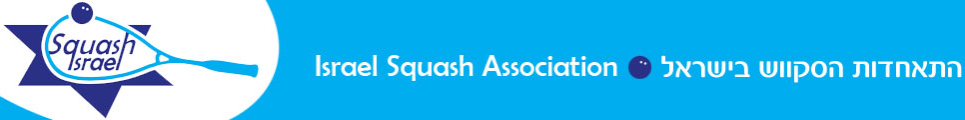 	        נובמבר 2019לכבוד התאחדות הסקווש בישראל בע"מ (להלן: "התאחדות")אני הח"מ _______________ ת.ז ____________ כתובת______________ טלפון ____________מבקש/ת להגיש את מועמדותי לתפקיד יו"ר הוועדה המקצועית. הריני מצהיר/ה ומאשר/ת בזאת שאני חבר/ה בהתאחדות; הריני מצהיר/ה ומאשר/ת כי קראתי את תקנות ההתאגדות של ההתאחדות ואני מתחייב/ת לפעול על פיהן. את הטופס יש לשלוח למייל של ההתאחדות – squashisrael@gmail.com​ עד לתאריך 20/11/19. תאריך: ______________					חתימה: _________________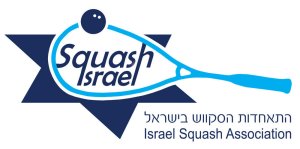 